Домашнее задание по предмету «Растровая графика»1 год обучения ДООПТема урока: Теория суммарного синтеза света. Физиологическое воздействие цвета на человека.Повторить цветовые сочетания. Принципы сочетания цветов. Ознакомится с синтезом света. Изучить физиологическое воздействие цвета на человека.Выполнить в тетради, составить цветовые композиции в одежде для отдельно выбранного персонажа, в соответствии с изученным материалом .Пример :рисунок.Теория суммарного синтеза света: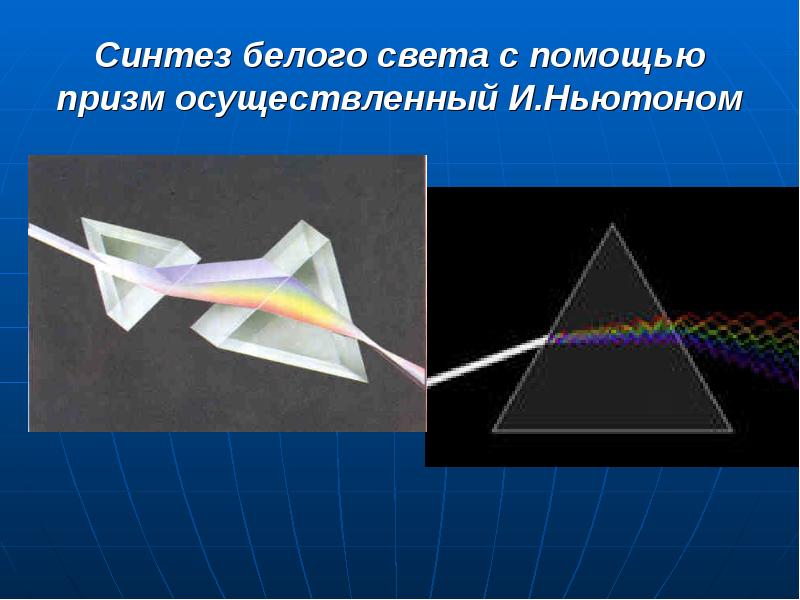 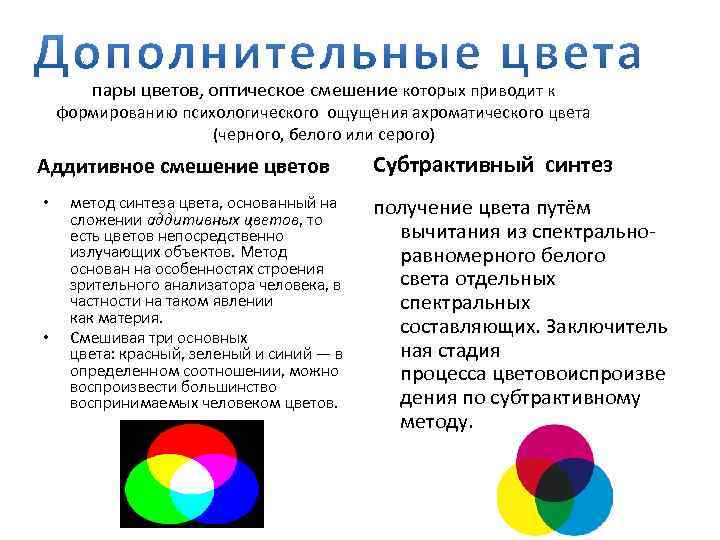 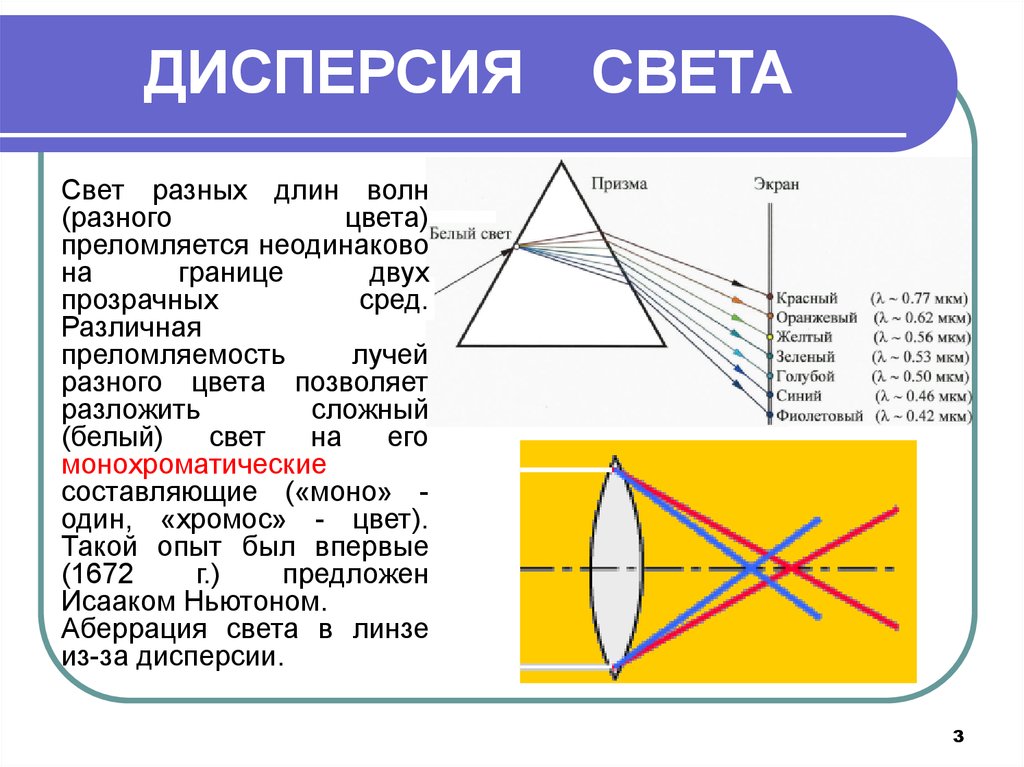 Физиология цвета: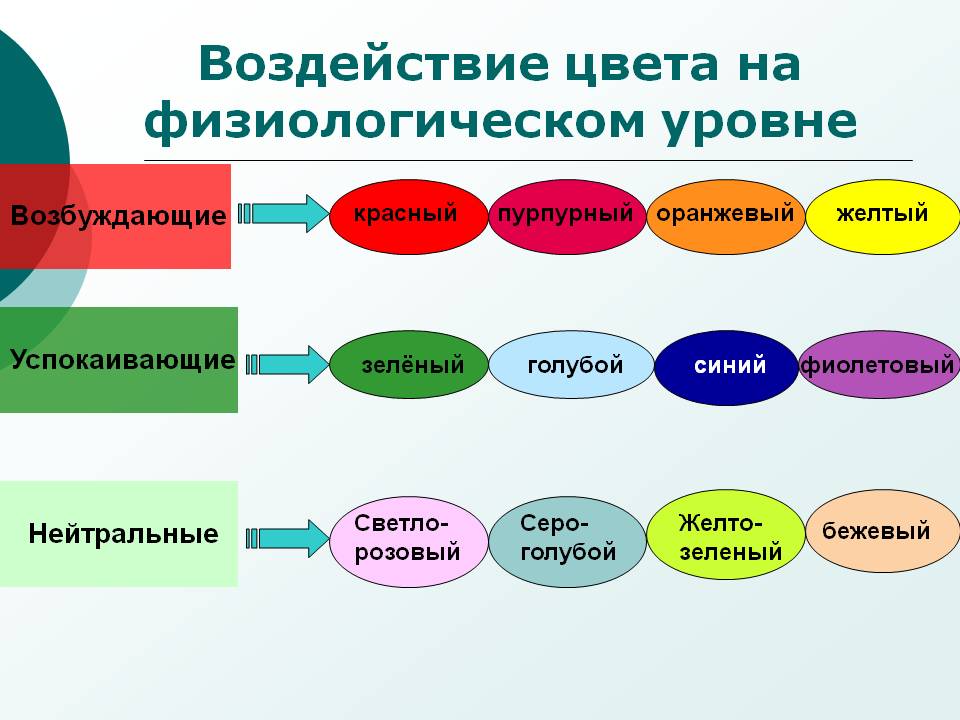 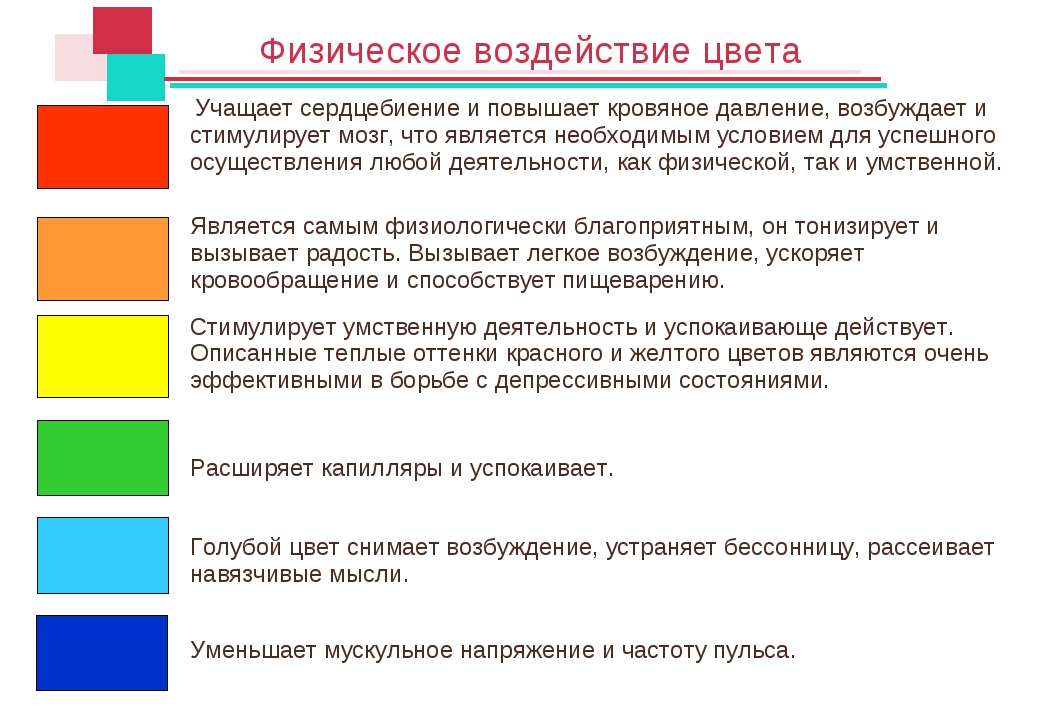 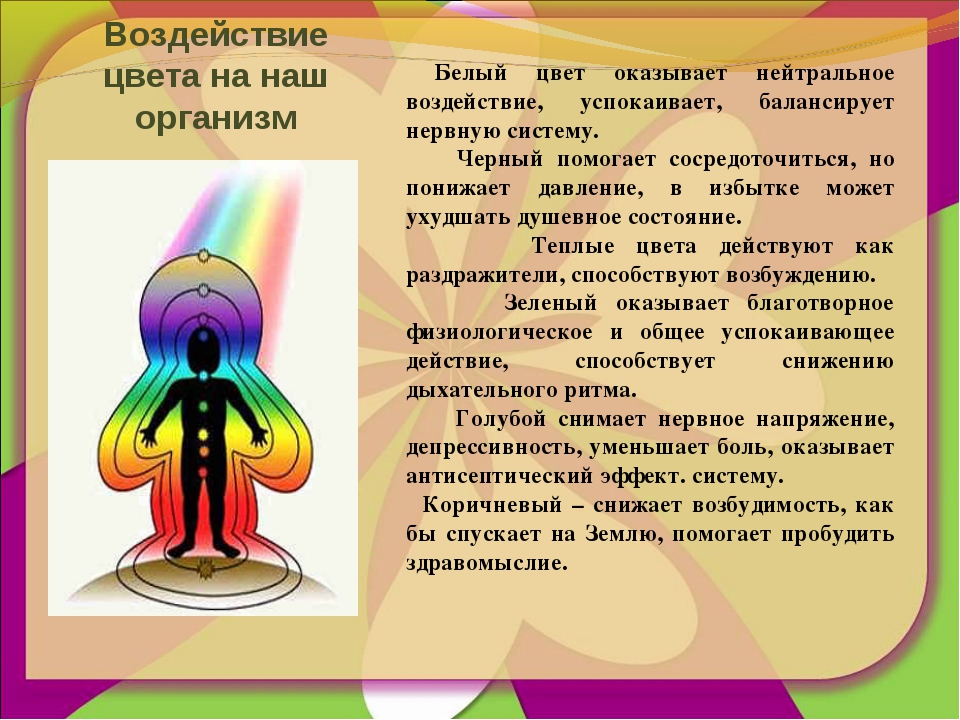 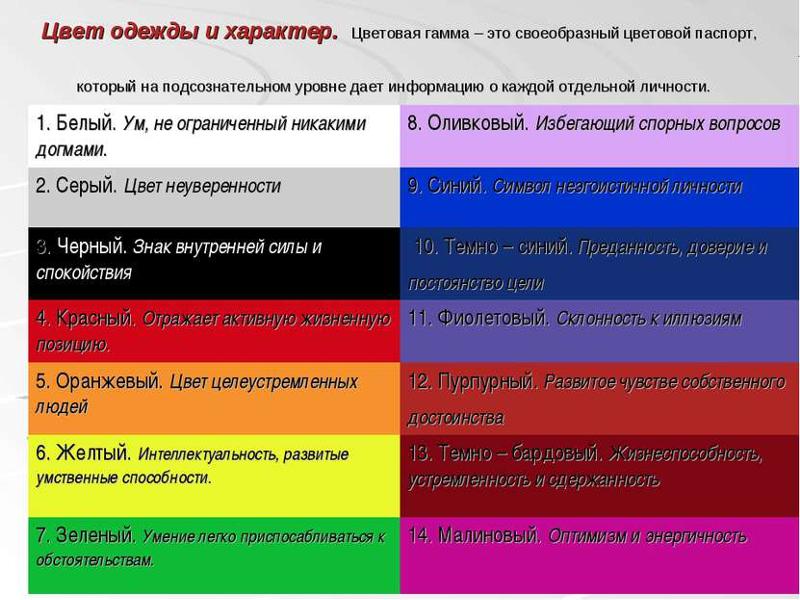 Как работать с цветовым кругом дизайнера: теплые и холодные цветаЦвета желто-красной части круга отличаются от цветов сине-зеленой части круга по психологическому ощущению тепла и холода (ассоциативно). Поэтому такие группы цветов и называют «теплыми» и «холодными». Это тоже контраст, но уже не по цветовому тону, а по «теплохолодности».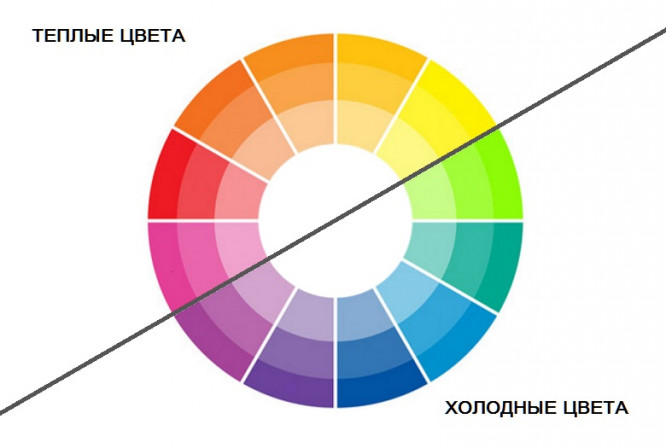 Как работать с цветовым кругом дизайнера: темные и светлые цветаИсходя из психологии зрительного восприятия физических (оптических) свойств цветового круга, все цвета разделяют на определенные группы, объективно (физически) и субъективно (психологически) различные. Цвета верхней части цветового круга воспринимаются как светлые, нижней части круга — как темные; красный и зеленый цвета находятся на границе между светлыми и темными цветами. При этом зеленый цвет светлее красного. К наиболее темным цветам относятся синий, сине-фиолетовый, фиолетовый, пурпурно-фиолетовый.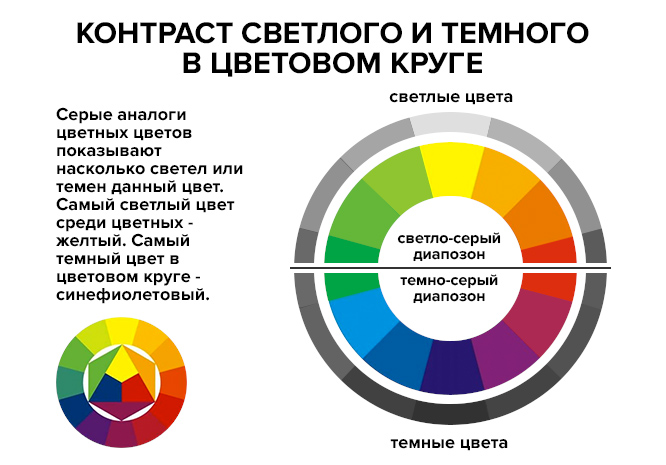 Гармонические сочетания родственно-контрастных цветов; Родственно-контрастные цвета располагаются в смежных четвертях цветового круга, и не все сочетания данных цветов гармоничны.Как работать с цветовым кругом дизайнера: легкие и тяжелые цветаПомимо ощущения светлоты или темноты цветовых тонов есть ощущение цветов как «легких» и «тяжелых». К первым относятся зеленовато-желтый, желтый, желто-оранжевый, ко вторым — наиболее темные цветовые тона: фиолетовый, фиолетово-синий, пурпурно-фиолетовый.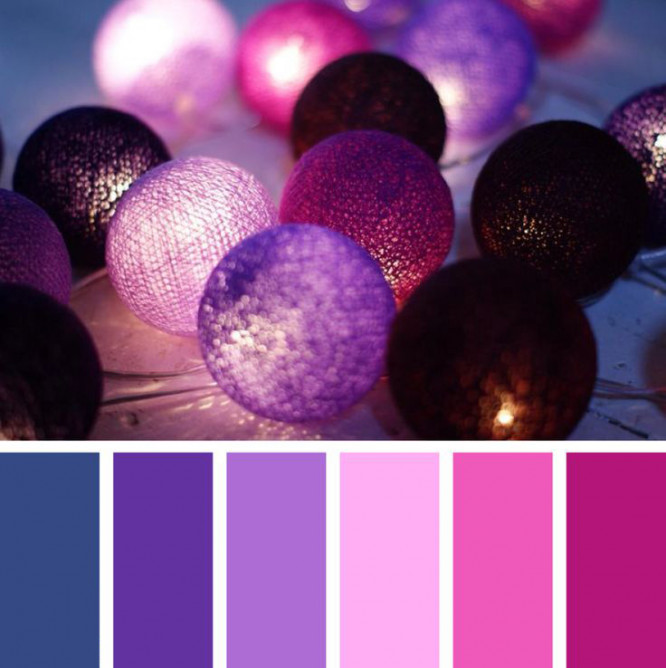 Как работать с цветовым кругом дизайнера: выступающие и отступающие цветаКроме того, по психофизиологическому восприятию цвета разделяют на «отступающие» и «выступающие». К «выступающим» (приближающим) цветам относят такие активные цвета, как красный, красно-оранжевый, оранжевый, желто-оранжевый, желтый. К «отступающим» — зеленый, сине-зеленый, голубой, синий, сине-фиолетовый, фиолетовый.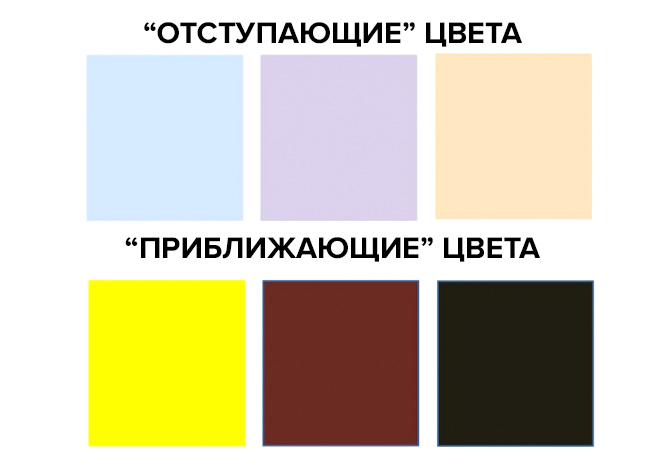 Как работать с цветовым кругом дизайнера: успокаивающие и возбуждающие цветаТакже выделяют цвета «успокаивающие» и «возбуждающие». К первым относят желто-зеленый, зеленый, голубой, синий; ко вторым — оранжевый, оранжево-красный, красный, пурпурный.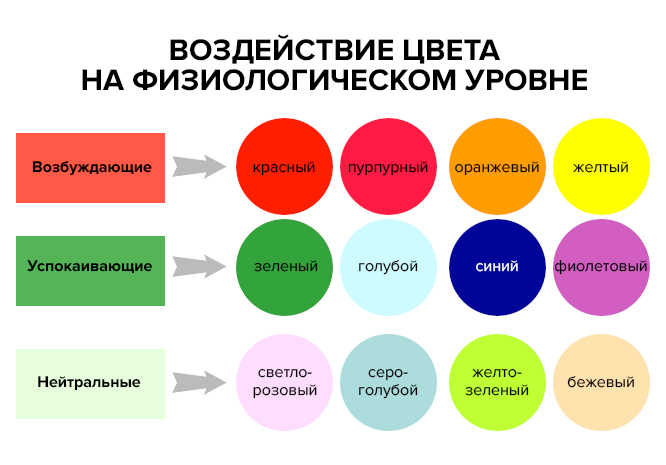 Правила гармонизации цветовВ колористической композиции всегда следует учитывать три основные правила гармонизации цветов:1) цвета в сочетании друг с другом должны становиться выразительнее, чем при их использовании по отдельности;2) каждый цвет в композиции должен способствовать решению общей цветовой задачи, цвета не должны «спорить» друг с другом, нарушая целостность колористического решения;3) каждый цвет в цветовой композиции должен быть хорошо различим, должен оправдывать свое присутствие в общей цветовой гамме.